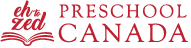 Interview Questions Candidate Name: _________________       Date:______________1. Tell me about yourself __________________________________________________________________________________________________________________________________________________________________________________________________________________________________________2. If I asked your closest friend to describe you what do you think they would say?____________________________________________________________________________________________________________________________________________________________3. Why did you choose child care? Why E.C.E (is an RECE)____________________________________________________________________________________________________________________________________________________________4. What would you say are some of your Strengths and Weaknesses?_Strengths:________________________________Weakness:________________________________________________________________________________________________________________________________________________________________________________________5. What part of your job do you feel least comfortable completing?__________________________________________________________________________________________________________________________________________________________________________________________________________________________________________6. Daycare Experience? Which rooms?__________________________________________________________________________________________________________________________________________________________________________________________________________________________________________7. What is your favourite age group and why?__________________________________________________________________________________________________________________________________________________________________________________________________________________________________________8. What is your least favourite part of childcare?____________________________________________________________________________________________________________________________________________________________9. What type of personality do you work best with and why?____________________________________________________________________________________________________________________________________________________________10. Describe an activity you have implemented?__________________________________________________________________________________________________________________________________________________________________________________________________________________________________________11. Tell me about a time you felt frustrated with a co-worker and how did you handle the situation?__________________________________________________________________________________________________________________________________________________________________________________________________________________________________________12. How do you handle feedback, constructive criticism? (from your, director, regional director, licensee…)__________________________________________________________________________________________________________________________________________________________________________________________________________________________________________13. What skills or personal qualities do you feel are essential for this role?__________________________________________________________________________________________________________________________________________________________________________________________________________________________________________14. What qualities/skills do you feel you contribute to an organization such as Preschool Canada?__________________________________________________________________________________________________________________________________________________________________________________________________________________________________________15. What attracted you to apply to Preschool Canada?____________________________________________________________________________________________________________________________________________________________16. What you are long term career goals? Where do you see yourself in 5 years?____________________________________________________________________________________________________________________________________________________________17. Tell me about a time you went above and beyond your job description?____________________________________________________________________________________________________________________________________________________________18. Why are you leaving your current job?____________________________________________________________________________________________________________________________________________________________19. Ratios:20. Are you familiar with Quality First, Raising the bar, DROC?____________________________________________________________________________________________________________________________________________________________21. Are you Familiar with “How does Learning Happen” if yes, can you tell me one of the four foundations?____________________________________________________________________________________________________________________________________________________________Availability (Monday – Friday 7:00-6:00pm): 								Commute to centre (i.e. Drive, Bus, how long did it take to get here?):Wage Expectations:RECEImmunization TB testStandard 1st aid & CPR level CVulnerable Sector CheckInfantsToddlersPreschoolKinderSchool Age